河南省福利彩票发行中心2021年6月至6月政府采购意向 为便于供应商及时了解政府采购信息，根据《河南省财政厅关于开展政府采购意向公开工作的通知》（豫财购〔2020〕8号）等有关规定，现将河南省福利彩票发行中心   2021 年  6  （至）  6  月采购意向公开如下：    本次公开的采购意向是本单位政府采购工作的初步安排，具体采购项目情况以相关采购公告和采购文件为准。                                     河南省福利彩票发行中心                                      2021年5月11日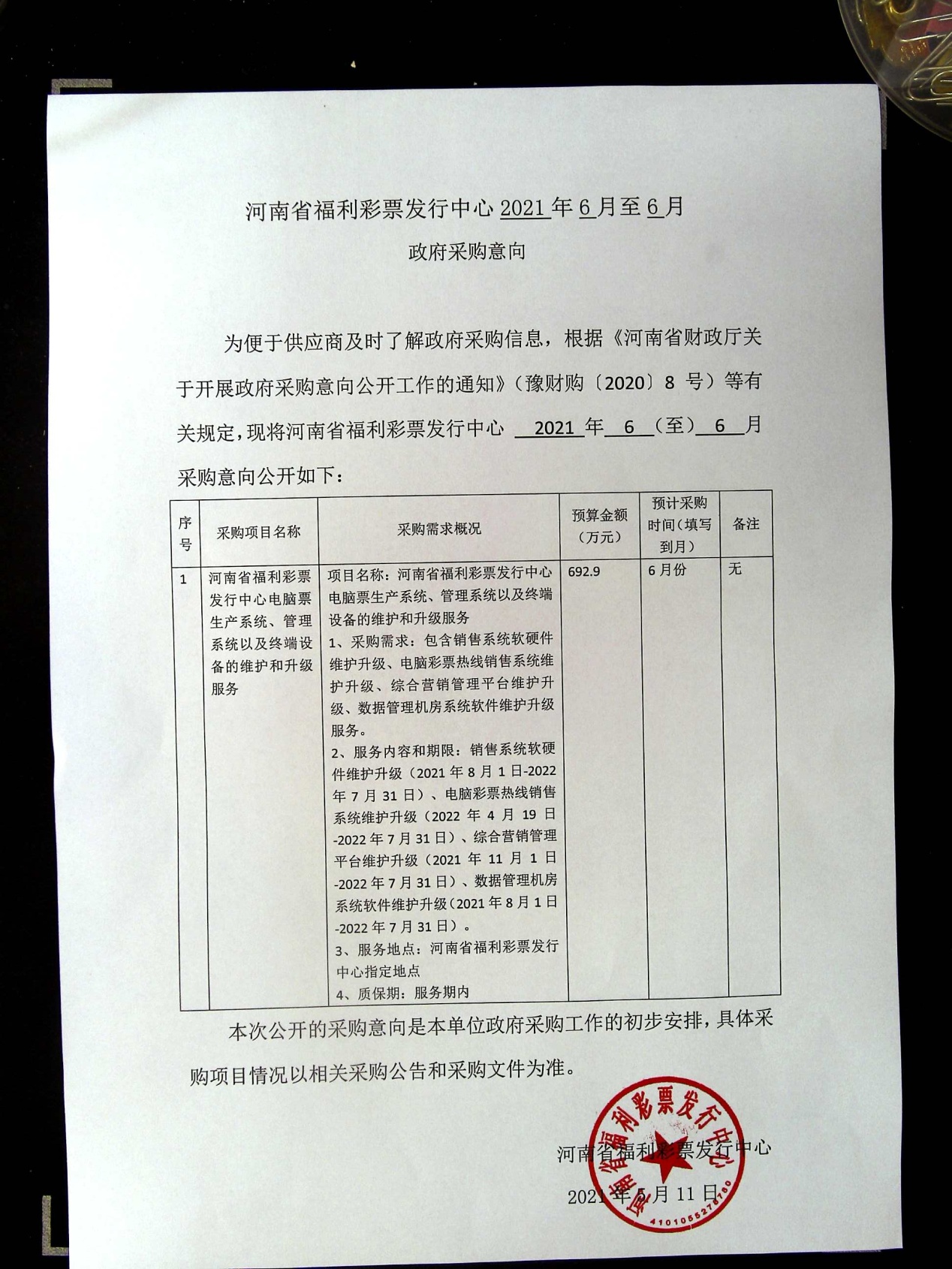 序号采购项目名称采购需求概况预算金额（万元）预计采购时间（填写到月）备注1河南省福利彩票发行中心电脑票生产系统、管理系统以及终端设备的维护和升级服务项目名称：河南省福利彩票发行中心电脑票生产系统、管理系统以及终端设备的维护和升级服务1、采购需求：包含销售系统软硬件维护升级、电脑彩票热线销售系统维护升级、综合营销管理平台维护升级、数据管理机房系统软件维护升级服务。2、服务内容和期限：销售系统软硬件维护升级（2021年8月1日-2022年7月31日）、电脑彩票热线销售系统维护升级（2022年4月19日-2022年7月31日）、综合营销管理平台维护升级（2021年11月1日-2022年7月31日）、数据管理机房系统软件维护升级（2021年8月1日-2022年7月31日）。3、服务地点：河南省福利彩票发行中心指定地点4、质保期：服务期内692.96月份无